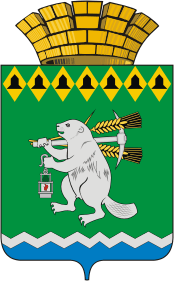 Дума Артемовского городского округаVI созыв32 заседание РЕШЕНИЕот 29 марта 2018 года    		                   			                 № 324О внесении изменения в Положение о Территориальном органе местного самоуправления поселка Незевай  Рассмотрев представление главы Артемовского городского округа, в целях исправления технической ошибки, в соответствии с Федеральным законом от 06 октября 2003 года № 131-ФЗ «Об общих принципах организации местного самоуправления в Российской Федерации», руководствуясь статьями 21, 36, 47, 48 Устава Артемовского городского округа, Дума Артемовского городского округа РЕШИЛА:1. Внести  изменения  в  Положение о Территориальном органе местного самоуправления поселка Незевай, утвержденное  решением  Артемовской  Думы  от  12.12.2005 № 595 (с изменениями, внесенными решениями Думы Артемовского городского округа от 30.09.2010 № 917, от 24.02.2011 № 1041, от 24.11.2011 № 1226, от 29.06.2017 № 199) (далее – Положение):1) абзац четвертый пункта 7 Положения изложить в следующей редакции:«Почтовый адрес: 623780, Свердловская область, Артемовский район, поселок Незевай, улица Новая, д. 2А.».2. Опубликовать настоящее Решение в газете «Артемовский рабочий», разместить на официальном сайте Думы Артемовского городского округа в информационно-телекоммуникационной сети «Интернет».3. Предложить председателю Территориального органа местного самоуправления поселка Незевай представить в Инспекцию ФНС России по Верх-Исетскому району г. Екатеринбурга заявление о государственной регистрации изменений, вносимых в учредительные документы Территориального органа местного самоуправления поселка Незевай.4. Контроль за исполнением настоящего Решения возложить на постоянную комиссию по вопросам местного самоуправления, нормотворчеству и регламенту (Угланов М.А.).Председатель Думы Артемовского городского округа                                                                            К.М. ТрофимовГлава Артемовского городского округа                                                                                       А.В. Самочернов